Российский и мировой рынок сахараПо данным Минсельхоза на 28 апреля посеяно 626,5 тыс. га сахарной свеклыПо оперативным данным органов управления АПК Российской Федерации, по состоянию на 28 апреля 2015 года - в России сахарная свекла посеяна на общей площади 626,5 тыс. га, или 63,9% к прогнозу (в 2014г. – 679,5 тыс. га).Еженедельный мониторинг Минсельхоза по рынку сахара на 27 апреля В 2015 году по данным Союза сахаропроизводителей России по состоянию на 20 апреля выработано 238,3 тыс. тонн сахара из сахара-сырца (на 13,9% ниже уровня 2014 года). Цена промышленных производителей в марте 2015 года на сахар белый свекловичный составила 35,60 руб./кг. и снизилась за месяц на 0,2%, с начала текущего года на 19,3%.Производство сахара-песка в марте 2015 года составило - 77 тыс. тоннПроизводство сахара-песка в России в марте 2015 года сократилось на 11,4%, по сравнению с февралем и составило - 76,8 тыс. тонн, а по сравнению с мартом 2014г. - на 50,6%. Об этом Sugar.Ru сообщили в пресс-службе Росстата. Всего с начала года (январь-март 2015г.) в России произведено 253,5 тыс. тонн сахара-песка, что на 35,6% меньше чем за тот же период 2014г.В 2014г. уровень самообеспеченности по сахару составил 92,8%Как сообщается в документе "Основные результаты работы министерства сельского хозяйства в 2014 году", который представлен в правительство РФ, уровень самообеспечения некоторыми видами отечественной продукции превышает пороговые значения Доктрины продовольственной безопасности.Так в 2014 году выросли объем производства сахара белого свекловичного (+3,2,%). Уровень самообеспеченности отечественной продукцией по сахару - 92,8% (по доктрине она должна быть не менее не менее 80%).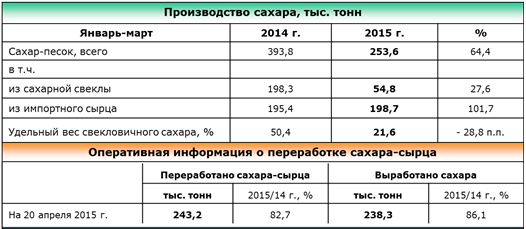 Производство сахара в России в марте упало почти в два раза, а шоколада - на 21%Россия в марте 2015 года сократила производство сахара почти вдвое — на 40,6% в годовом выражении. В целом за I квартал сахара произвели на 35,6% меньше, чем годом ранее, сообщили в пятницу в Росстате.Выпуск шоколада тоже снизился — в марте этого года его произвели на 21,3% меньше, чем за тот же месяц 2014 года. А за I квартал производство шоколада упало на 16,4% по сравнению с I кварталом 2014 года.Кондитеры объявляют дефолт На основе анализа, проведенного экспертами Союза сахаропроизводителей России, отечественная кондитерская промышленность ежегодно потребляет до 1,5 млн. т сахара, что в текущих ценах составляет около 60 млрд. руб.По сложившейся ранее практике, предприятия кондитерской промышленности приобретают сахар с отсрочкой платежа, которая помогает им выполнять условия товаропроводящих сетей, которые со своей стороны требуют отсрочек по оплате на срок до 45 дней.В последнее время сахарные заводы столкнулись с дефицитом оборотных средств не только при проведении подготовки предприятий к новому сезону, но и при префинансировании сельскохозяйственных товаропроизводителей для проведения ими весенних полевых работ.В этой ситуации выполнение обязательств со стороны кондитерских предприятий по оплате поставленного им сахара приобретает особую важность.По информации участников рынка за последние 2 месяца наметились серьезные проблемы по своевременной оплате ранее поставленного сахара со стороны индустриальных потребителей.Это относится не только к средним, но и к крупнейшим кондитерским предприятиям, которые ранее имели высокие рейтинги. Особую озабоченность вызывают московские кондитерские предприятия, которые имеют наибольшую задолженность.Из-за этого резко возросло количество обращений в суды со стороны поставщиков сахара. По мнению Правления Союзроссахара, невыполнение своих обязательств со стороны индустриальных потребителей может в ближайшее время ухудшить финансовое положение свеклосахарного подкомплекса в целом и отразиться на снижении производства свекловичного сахара в сезоне 2015/2016 годов. С 21 по 27 апреля 2015 года потребительские цены на сахар в РФ  снизились на 0,2%За прошедшую неделю - с 21 по 27 апреля  2015 года в России потребительские цены на сахар снизились на 0,2%, об этом сообщили в пресс-службе Росстата. С начала апреля 2015г. потребительские цены на сахар снизились на 2,2%, а с начала года (к концу декабря 2014г.) выросли на 14,4%.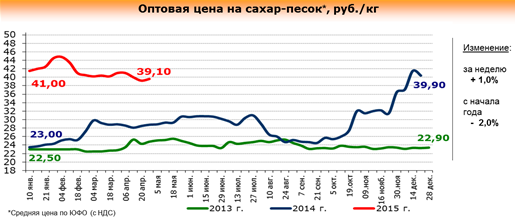 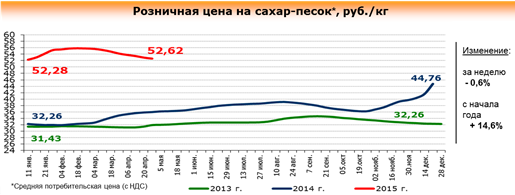 А теперь перейдем к Краснодарскому краюЦена на сахар в Краснодаре выросла на 0,60 руб./кг.По данным мониторинга цен Sugar.Ru, за период с 16.04.2015 по 23.04.2015 курс доллара поднялся на 6,3% (на 16.04 - 50,50 р./$, на 23.04 - 53,66 р./$). Рублевые цены традиционно следуют за долларом, московская цена на сахар выросла на 0,70 руб./кг (+1,75%), краснодарская цена выросла на 0,60 руб./кг (+1,56%). Долларовая московская цена на сахар понизилась на $0,034 /кг (-4,28%), краснодарская цена понизилась на $0,033 /кг (-4,33%).Индекс потребительских цен на сахар в Краснодарском крае(по данным krsdstat)Потребительские цены на сахар в Краснодарском крае и отдельных городах на 27.04.2015г. (по данным krsdstat)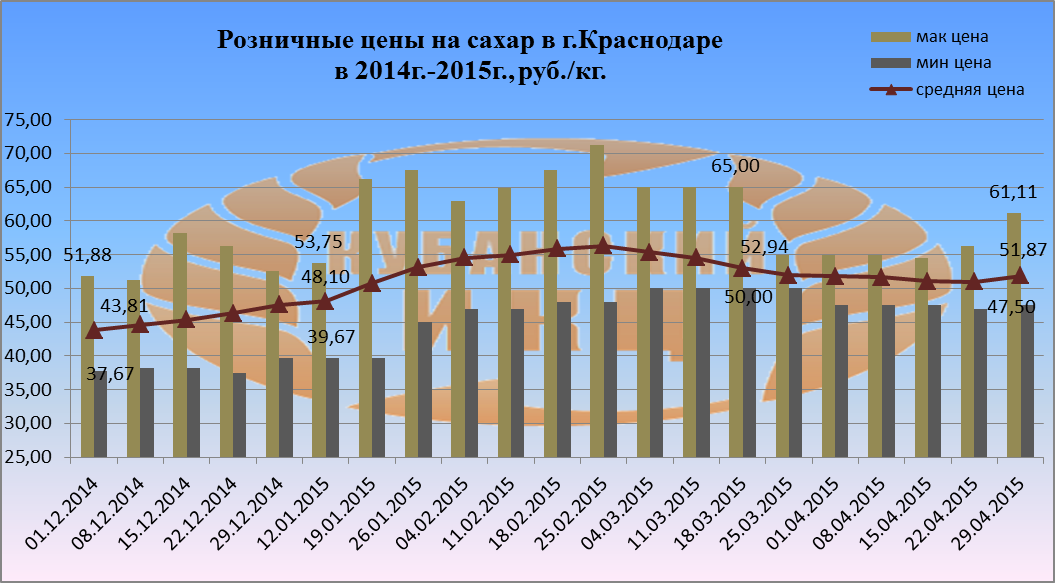 Средние розничные цены за 1кг. сахара в г. Краснодаре на 29.04.2015г.:максимальное среднее значение розничной цены – 61 руб. 11 коп. (+ 13,7% по сравнению с 12.01.2015г.);минимальное среднее значение розничной цены – 47 руб. 50 коп. (+19,7% по сравнению с 12.01.2015г.);средняя розничная цена – 51 руб. 87 коп. (+7,8% по сравнению с 12.01.2015г.).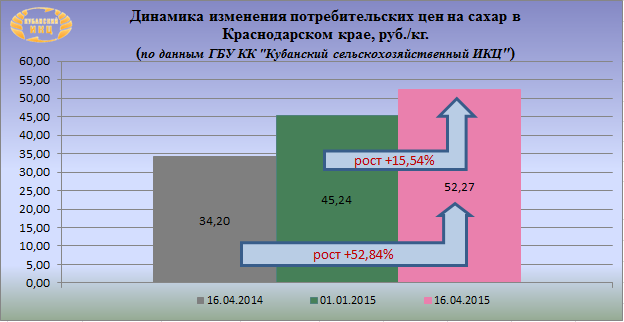 На 16.04.2015г. по данным ГБУ КК «Кубанский сельскохозяйственный ИКЦ» средняя потребительская цена за 1 кг. сахара составляет 52 руб. 27.коп. Рост потребительской цены на сахар на текущий период составил:16.04.2015г./16.04.2014г. +52,84%16.04.2015г./01.01.2015г. +15,54%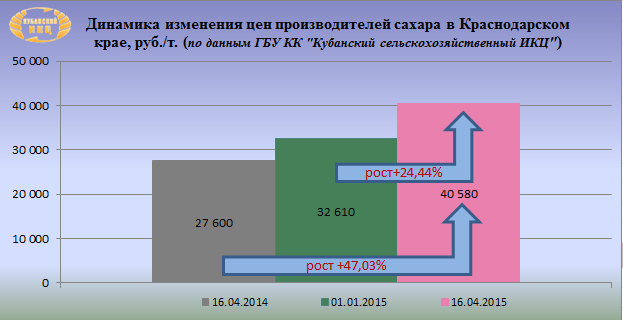 На 16.04.2015г. по данным ГБУ КК «Кубанский сельскохозяйственный ИКЦ» средняя цена производителей сахара в Краснодарском крае установилась на уровне 40 580 руб. за 1 тн. Рост цены производителей сахара на текущий период составил:16.04.2015г./16.04.2014г. +47,03%16.04.2015г./01.01.2015г. +24,44%Мировой  рынок сахараВ Казахстане выпуск сахара-сырца в марте увеличился до 51,7 тыс. тоннВ Казахстане выпуск сахара-сырца или сахара рафинированного тростникового или свекловичного увеличился до 51,7 тыс. тонн в марте против 1,4 тыс. тонн в феврале. Об этом сообщило Агентство Республики Казахстан по статистике. По сравнению с мартом 2014 года производство сахара увеличилось 87,7%. В январе-марте производство сахара составило 69,8 тыс. тонн. В январе выпуск сахара составил 16,6 тыс. тонн.На рынке сахара в УкраинеСогласно полученным  данным из Государственной службы статистики Украины: в марте 2015г. сахар (код 10.81 по КВЭД-2010) в Украине не производился.В Украине по состоянию на 24 апреля посеяно 209 тыс. га сахарной свеклы, или 76% от прогноза (в 2014г. - 318 тыс. га). Об этом сообщили в Министерстве аграрной политики и продовольствия. По прогнозам Минагрополитики, данную культуру аграрии в 2015 году посеют на 300 тыс. га.По состоянию на 20 апреля 2015 года средние цены в Украине на сахар уменьшились на 2% по сравнению с 10 апрелем 2015 года. Об этом говорится в мониторинге цен социально-значимых товаров Минэкономразвития, передает "УНН". Согласно данным мониторинга, в течение 10 дней средняя стоимость сахара упала на 2% - до 11,44 грн./кг.Сельскохозяйственные предприятия всех форм собственности, без учета АР Крым и г. Севастополя, в марте продавали сахар в среднем по 7378,4 грн./тонна без НДС. По сравнению с мартом 2014 года, цены на сахар при продаже его аграриями выросли на 19,8%. В январе аграрии продавали сахар в среднему по 7187,9 грн./тонна.Беларусь: Сев сахарной свеклы на 27 апреляПо информации Ассоциации «Белсахар» (на основании данных Минсельхозпрода)  по состоянию на 27 апреля 2015г. в Республике Беларусь посеяно 94,7 тыс. га сахарной свеклы (96,7% от плана). В 2014 году на эту дату было посеяно 102,1 тыс. га. Сев  ведут сельскохозяйственные организации Брестской области – 93,0 % к плану, Гродненской  – 94,4 %, Минской – 106,3 % и Могилевской – 62,2 %.Рост цен на продукты питания в РФ за март 2015г. составил 1,5%, в ЕС - не изменилисьВ России в марте 2015г. потребительские цены на продукты питания увеличились по сравнению с предыдущим месяцем на 1,5% (в среднем по странам ЕС - остались на уровне предыдущего месяца); с начала года - на 12,2% (в среднем по ЕС - на 0,7%). Об этом говорится в сообщении Росстата.В марте 2015г. по сравнению с февралем, цены на категорию - сахар, джем, мед, шоколад и конфеты - в России выросли на 1,3%; а в ЕС в среднем на 0,3%.В ЕС цены на сахар, джем, мед, шоколад и конфеты существеннее всего подорожали в Австрии (на 2,0%), Латвии (на 0,9%), Германии (на 0,8%).В марте 2015г. по сравнению с декабрем 2014г. в РФ на 11,8% выросли цены - на сахар, джем, мед, шоколад и конфеты, а в Европе в среднем по ЕС на 0,9%.Цены на сахар, джем, мед, шоколад и конфеты заметнее всего возросли в Дании (на 3,6%) и Германии (на 3,4%).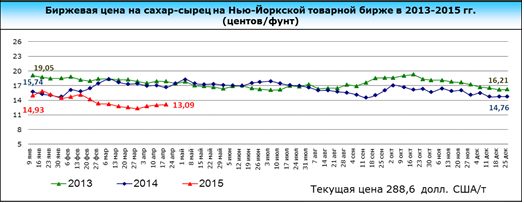 Производство сахара в Индии, возможно, вырастет до восьмилетнего максимумаПроизводство сахара в Индии, крупнейшем после Бразилии производителе в мире, поднимется на самый высокий уровень с 2007 года, что связано с увеличением урожайности сахарного тростника, об этом в четверг заявила индийская ассоциация сахарных заводов (ISMA), передает "Блумберг".По данным ISMA производство сахара может составить более 27 млн. тонн в текущем году, который начался 1 октября. Это станет самым высоким показателем после сезона 2006-07гг. В прошлом сезоне было произведено 24,4 млн. тонн. Производство сахара подскочило на 14% до 26,4 млн. тонн по данным на 15 апреля.Сахарные запасы Индии расширятся до более чем 9 млн. тонн к концу сентября 2015г. (годом ранее было - 7,5 млн. тонн). Правительство должно купить 3 млн. тонн у заводов, чтобы поглотить избыток и позволить внутренним ценам улучшиться, заявили в ISMA.Из-за слабого спроса и накопленных запасов, цены на сахар упали ниже себестоимости производства по всей Индии - до уровня семилетнего минимума, говорится в сообщении ассоциации.Рост поставок из Индии в Таиланд угрожают расширить глобальный профицит (пятый год подряд) и несомненно окажет давление на мировые цены, которые уже упали на 10% в этом году на Нью-Йоркской бирже. По данным Международной сахарной организации мировое производство сахара в текущем году, который заканчивается 30 сентября, превысит спрос на 620 тыс. тонн.Индия увеличила импортные пошлины на сахарИндия увеличила импортные пошлины на сахар, чтобы предотвратить приток дешевых поставок из-за рубежа. Это связано с тем, что второй по величине в мире производитель сахара, борется с ценовым спадом на фоне крупнейшего объема производства внутри страны за восемь лет, сообщает "Блумберг".Кабинет министров страны утвердил повышение импортной пошлины с 25 до 40%, в среду. Правительство также отменило 12,36%-ый акциз на этанол, произведенный из мелассы сезона 2015-16гг., который. Кроме того правительство завершило план, согласно которому экспортерам разрешалось ввозить беспошлинный сахар-сырец.Отмена акциза на этанол может повысить доходы производителей на 5 рупий за литр и поощрить их перенаправить тростниковый сок на производство биотоплива. Это может помочь уменьшить избыток сахара на в стране со следующего года, считают эксперты.В Китае ожидается падение производство сахара ниже прогнозных 10,5 млн. тонн в сезоне 2015/16гг.Об этом заявили в Wilmar International Ltd, передает "Рейтер". Это может побудить нарастить импорт сахара, для удовлетворения внутреннего спроса. Урожай сахарного тростника в Китае, вероятно, будет немного ниже в следующем году, считают в Wilmar. Если крупнейший импортер сахара в мире увеличит закупки по сравнению с примерно 4 млн. тонн в этом сезоне, это даст столь необходимый импульс восстановлению мировых цены на сахар, которые достигли шестилетнего минимума.Наименование2015г.2015г.2015г.2015г.Наименование06 апреля к 30 марта13 апреля к 06 апреля20 апреля к 13 апреля27 апреля к 20 апреляСахар-песок99,599,799,999,7ГородСредние цены за кг., руб.Краснодарский край51,74Краснодар51,26Армавир47,74Ейск51,52Новороссийск53,32Сочи59,33Туапсе52,20